Central Baptist ChurchSunday, November 27, 2022First Sunday in Advent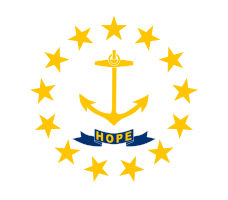 May the God of hope fill you with all joy and peace in believing, that you may abound in hope by the power of the Holy Spirit.  ~Roman 15:13PreludeWelcome/Announcements 		  Call to Worship                                                                             by Mary E. CaldwellOne:  Who shall come in the fullness of time to gladden the hearts of men?All:    Who shall bring new joy to the world and the poor and lonely defend?One:  Who shall come on a cold winter’s night when the world is hushed and still?All:    Only the silent stars keep watch as a promise is fulfilled.One:   Just as a Child newly born, He shall come to a stable rough with sod.All:    ‘Tis gentle Jesus, Prince of Peace, the blessed Son of God! We await           Him with reverent hearts, O come Lord Jesus, come!*Hymn                                  O Come, O Come, Emmanuel                               No. 123Unison Prayer of Invocation Alleluia the Christ child comes, and we await his birth. Let us watch for the signs and listen to the messengers.  Something wonderfully new is emerging, something new is being birthed. Holy One, fill us with hope in our personal lives and a hopeful future for a united, peace-filled world.   Enable us to bring hope to the hopeless and harmony to an uncertain world. AmenGloria Patri       										            No. 623Glory be to the Father and to the Son and to the Holy Ghost, as it was in the beginning, is now and ever shall be, world without end Amen, AmenLighting of the Advent Candle ~HOPE				Mary Lou & Rob Taylor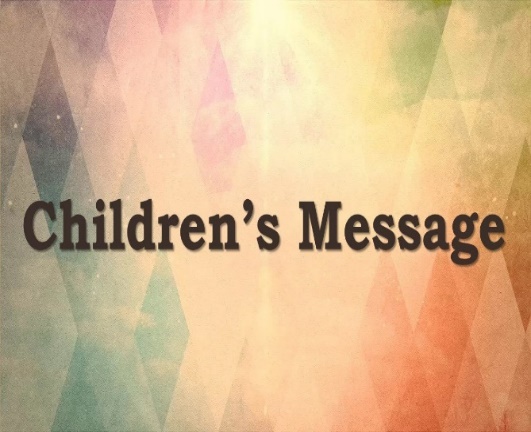 (Children are now excused for Sunday School)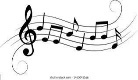 AnthemAdvent Carol of HopeJoys and Concerns ~Silent Meditation~Pastoral Prayer & The Lord’s PrayerOur Father, who art in heaven, hallowed be thy name. Thy kingdom come. Thy will be done, on earth as it is in heaven. Give us this day our daily bread. And forgive us our trespasses, as we forgive those who trespass against us. And lead us not into temptation but deliver us from evil. For thine is the kingdom, and the power, and the glory, forever. Amen.Offering & Friendship FormsPlease pass the black friendship pad along your pew so that each person may sign. If you would like contact from the pastor, please leave a note in the remark section.*Doxology	                  							                              No. 625                                                            Praise God from whom all blessings flow; Praise Him, all creatures here below; Praise Him above ye heavenly host; Praise Father, Son, and Holy Ghost.*Prayer of DedicationSCRIPTURE  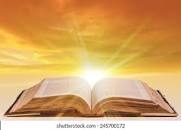 Isaiah 40:25-31; Hebrews 6:13-20Sermon                                        Hope On The Horizon   *Hymn				   Rejoice, Ye Pure in Heart                                    No. 562			     Benediction (unison)By the power of the Holy Spirit, we can overflow with hopebecause of Jesus. He is the God of Hope.Postlude				 The Worship is ended...Our Service Now Begin*Please stand if you are ableLearn from yesterday, live for today, hope for tomorrow. The important thing is not to stop questioning. ~Albert Einstein